Agenda forMay 12, 2020Regular Meeting of Project Impact STEM Academy Board of Directors6:30 PM Zoom Link Meeting ID: 426 587 116 Password: 099777CALL MEETING TO ORDERTime ___________ROLL CALL (Peterson)Director Fleming ____Director Peterson ____Director Martin ____Director Jensen ____vacantQuorum Y/NREADING OF MISSION or CHARTER DESIGN ELEMENTS (Peterson)Mission: Project Impact STEM Academy will provide an engaging, adaptive learning environment through the use of personalized learning plans, intentionally integrated curriculum, mastery-based progression, and authentic projects embedded in science, technology, engineering, and math. In this environment, students will gain confidence, practice failure until it is no longer intimidating, and become invested in the life-long pursuit of knowledge.Design Elements:STEM will be developed as a school-wide culture through a focus on inquiry, problem solving, and flexible scheduling.Curriculum will be mastery-based and personalized.Curriculum will be integrated across subjects through use of project-based learning strategies as well as reading and writing projects.Expanded assessment methodologies will be used school-wide, including portfolios, presentations, and rubrics that focus on critical thinking, communication, collaboration, and creativity.CONSENT AGENDAAction Item: Adoption of the Agenda and Prior Meeting Minutes (20200303, 20200407, 20200414)ANNOUNCEMENTS/PUBLIC DISCUSSIONPPP CommentsOFFICER REPORTS/INFORMATIONChairman ReportOutreach CoordinatorIdaho Gives ResultsOpen Board Positions/Officer NominationsVice-Chairman ReportTreasurer ReportPCSC Letter of ConcernBusiness ManagerSecretary ReportCommunications ReportCOMMITTEE REPORTS/INFORMATION(Admin) Finance CommitteeAction Item: Financial Reports Approval (March 2020)EIDL application/advance submitted5% hold back for upcoming year, initial FY20 Budget review990 Filing(Board) Policy Committee(Admin) Advisory Committee(Board) Administrator ReviewAction Item: FY19 Review/ FY20 ContractEXECUTIVE SESSION Action Item: Under Idaho State Code 74-206 (a) To consider hiring a public officer, employee, staff member or individual agent, wherein the respective qualities of individuals are to be evaluated in order to fill a particular vacancy or need. This paragraph does not apply to filling a vacancy in an elective office or deliberations about staffing needs in general; Action item(s) may occur following session.ADMINISTRATION REPORT/INFORMATION/ACTIONVirtual Learning Environment UpdateSurvey Results ReviewAction Item: Staffing Hire(s)/Rehire(s)ACTION ITEM LISTAction Item: Adoption of the Agenda and Prior Meeting MinutesAction Item: Financial Reports ApprovalAction Item: Enter Executive Session / Exit SessionAction Item: Post Executive Session item(s)Administrator Review/ContractStaffing Hire(s)/Rehire(s)Staff Resignation acceptanceAction Item: FY 20 Facility Maintenance ContractAction Item: FY 20 Grounds Maintenance ContractADJOURNTime __________* ADDITIONAL DETAILS  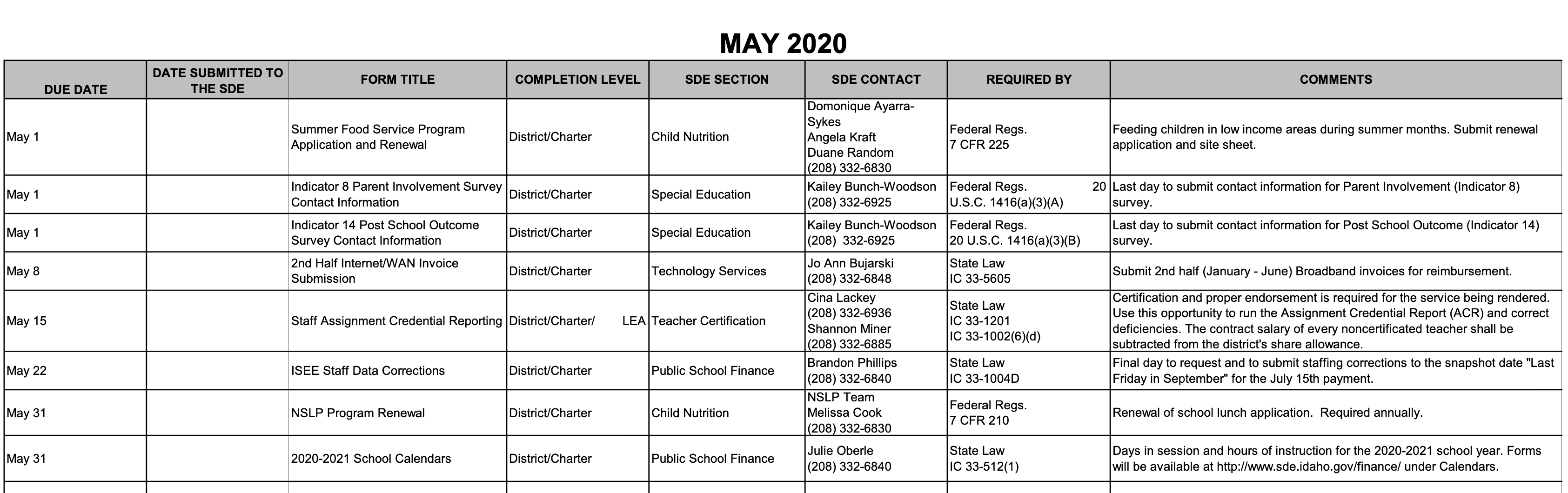 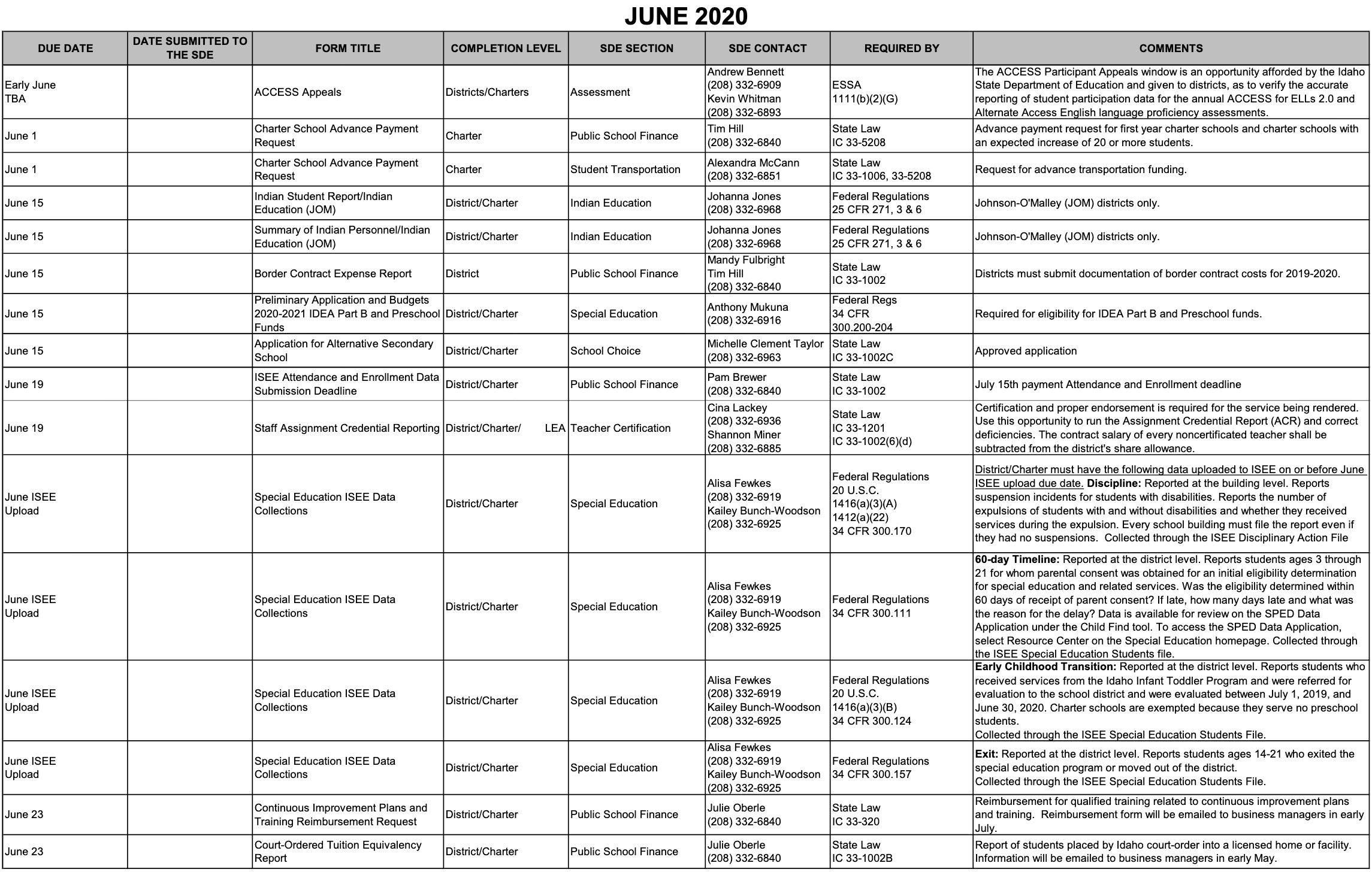 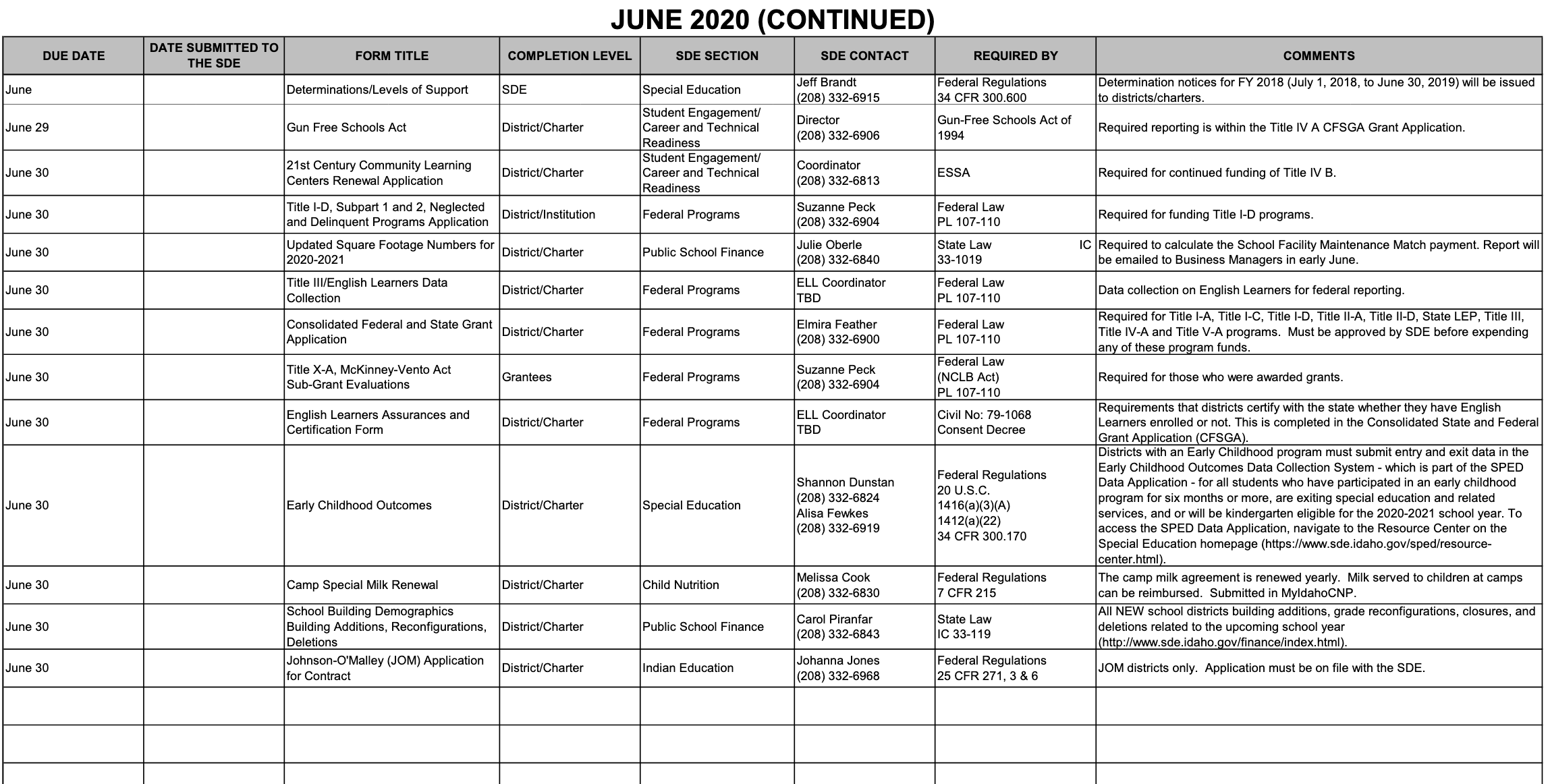 